Publicado en España el 13/12/2019 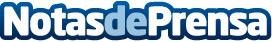 Elegir a un fontanero: 5 preguntas que se deben hacer antes de contratar a un fontanero, por FONTANEROCERCADETIConsejos generales para contratar a un buen fontanero: Más abajo se podrán encontrar las preguntas y las respuestas específicas, pero primero es el mejor aprender algunas sugerencias generales para elegir al fontanero "más adecuado" para cada caso. Esta es una decisión importante que puede traer al usuario, alegría o angustiaDatos de contacto:AGENCIA DE MARKETING DIGITAL  - PROFESIONALNETComunicado de prensa916772505Nota de prensa publicada en: https://www.notasdeprensa.es/elegir-a-un-fontanero-5-preguntas-que-se-deben Categorias: Nacional Bricolaje Recursos humanos Jardín/Terraza http://www.notasdeprensa.es